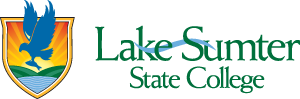 QUALITY ENHANCEMENT PLAN STEERING COMMITTEEMarch 9, 20202:00 p.m. – Leesburg Campus, SS bldg. Room #210 (SL-2-327, V-TEL)TOPIC                                                           DISCUSSIONMembers present for LSSCJasmine Simmons (chair), Jeremy Norton (chair), Katie Sacco, Dr. Amanda Brandt, Danielle Bowen, Katrina Bennett, Dr. Minerva Haugabrooks, Christopher Sargent (scribe)Guest(s)Marketing Committee: Gabrielle Longley & Francita Williams Welcome/Call to OrderJeremy Norton called the meeting to order at 2:00 p.m. A motion was made to approved minutes from the February 24, 2020 meeting. Motion carried.Administrative UpdatesNo updates givenUpdates:Marketing Committee Updates Gabriele and Francita provided new samples of the Information Literacy logo. Woofoo form sent out to team: voting due Thursday 3/12Katie brought marketing handouts to promote QEP IL. Samples of bags at different price levels, pens, tire gauge, bumper stickers, bento box lunch containers contain food and they can keep after lunch (Marco promos). Look through catalog and make suggestions if we want. Katie will place all orders and requests for swag.Writing UpdatesExecutive Summary Review	Jasmine Simmons / Jeremy Norton
-Sent out previously before the Call for ProposalsVision/Mission			Dr. Douglas Wymer/ Katie Sacco
-No updatesSelection Process		Dr Douglas Wymer/ Katie Sacco
-No updatesIL/Information Fluency		Dr. Mark Thompson	
-Uploaded to Teams folder recently	Assessment 			Jeremy Norton/ Danielle Bowen/ Dr. Mark Thompson 
=Presented rubric last time. Danielle awaiting feedback to determine if edits are needed. 3 point or 4-point rubric? Anyone willing to test it in class on an assignmentQEP infrastructure		Librarians
-Selection process included, budget approval, curriculum plan for years 1-5. Narrative included in Teams folder. Training for IL Ambassadors.L.I.M				Librarians
-Look at the Library Intervention Levels document and provide feedback.Goals & Objectives		Christine Ramos/ Dr. Minerva Haugabrooks-Minerva and Christine sent list of goals/standards 
-Clear descriptors provided for each ACRL standard. Need to change ACRL 2000 to ACRL 2015 version. Reviewed doc on screen and provided suggestions to Minerva for updates.Conference Planning UpdatesAmanda sent out Call for Proposals last week. Katie has lined up a 3-speaker panel. Online registration website being planned. Need to speak with web designer. Food planning for special dietary needs. Tentative date of August 19, ideally everything will be in one day to reduce travel. Questions about duration of each speaker session: want to make sure sessions are not too short nor too long. Katie suggested lightning sessions. Other BusinessThe next meeting date is March 23, 2020 and calendar invite sent out to all participants. Also in QEP Canvas shell.AdjournmentMeeting adjourned at 3:30 pm. 